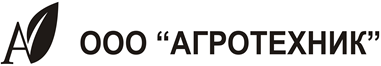 Краснодарский край, ст. Павловская, ул. Промышленная 2.                     тел/факс: 8(86191)5-21-15;   менеджеры: 8(918)21791-34 Андрей; 8(918)192-19-42 Виктория;                       8(918)933-75-95 Антон        8(918)953-06-51 Виталий              email:agrotehnik2008@rambler.ruКраснодарский край, ст. Павловская, ул. Промышленная 2.                     тел/факс: 8(86191)5-21-15;   менеджеры: 8(918)21791-34 Андрей; 8(918)192-19-42 Виктория;                       8(918)933-75-95 Антон        8(918)953-06-51 Виталий              email:agrotehnik2008@rambler.ruКраснодарский край, ст. Павловская, ул. Промышленная 2.                     тел/факс: 8(86191)5-21-15;   менеджеры: 8(918)21791-34 Андрей; 8(918)192-19-42 Виктория;                       8(918)933-75-95 Антон        8(918)953-06-51 Виталий              email:agrotehnik2008@rambler.ruофициальный сайт компании Агротехникофициальный сайт компании Агротехникофициальный сайт компании Агротехник                         Предлагаем сорта и гибриды культур:                         Предлагаем сорта и гибриды культур:                         Предлагаем сорта и гибриды культур:                         Предлагаем сорта и гибриды культур:                         Предлагаем сорта и гибриды культур:                         Предлагаем сорта и гибриды культур:КукурузаКукурузаКукурузаКукурузаКукурузаНаименование гибридаНаименование гибридаФАОЦена, руб / п.ед.Цена, руб / п.ед.Гибриды кукурузы «RAGT» официальное производство в РФ. Фасовка 50.000 зёрен, протравка Максим Кватро + Форс зеа + биостимуляторГибриды кукурузы «RAGT» официальное производство в РФ. Фасовка 50.000 зёрен, протравка Максим Кватро + Форс зеа + биостимуляторГибриды кукурузы «RAGT» официальное производство в РФ. Фасовка 50.000 зёрен, протравка Максим Кватро + Форс зеа + биостимуляторГибриды кукурузы «RAGT» официальное производство в РФ. Фасовка 50.000 зёрен, протравка Максим Кватро + Форс зеа + биостимуляторГибриды кукурузы «RAGT» официальное производство в РФ. Фасовка 50.000 зёрен, протравка Максим Кватро + Форс зеа + биостимуляторРЖТ ГАЛИФАКСРЖТ ГАЛИФАКС19011.00011.000МАКСАЛИЯМАКСАЛИЯ26011.00011.000МИКСИМИКСИ28011.00011.000ФИЗИКСФИЗИКС31011.00011.000РЖТ ИНЕДИКСРЖТ ИНЕДИКС32011.00011.000РЖТ НОЕМИКСРЖТ НОЕМИКС36011.00011.000АКСОАКСО41011.00011.000Гибриды кукурузы «КСС» совместный селекционный проект с «RAGT», пр-во «РОСАГРОТРЕЙД».Гибриды кукурузы «КСС» совместный селекционный проект с «RAGT», пр-во «РОСАГРОТРЕЙД».Гибриды кукурузы «КСС» совместный селекционный проект с «RAGT», пр-во «РОСАГРОТРЕЙД».Гибриды кукурузы «КСС» совместный селекционный проект с «RAGT», пр-во «РОСАГРОТРЕЙД».Гибриды кукурузы «КСС» совместный селекционный проект с «RAGT», пр-во «РОСАГРОТРЕЙД».Фасовка 50.000 зёрен, протравка Максим Кватро + Форс Зеа + биостимуляторФасовка 50.000 зёрен, протравка Максим Кватро + Форс Зеа + биостимуляторФасовка 50.000 зёрен, протравка Максим Кватро + Форс Зеа + биостимуляторФасовка 50.000 зёрен, протравка Максим Кватро + Форс Зеа + биостимуляторФасовка 50.000 зёрен, протравка Максим Кватро + Форс Зеа + биостимуляторКСС 7270КСС 72702707.5007.500КСС 5291КСС 52912906.5006.500Гибриды кукурузы «КНИИСХ» пр-во «РОСАГРОТРЕЙД» Фасовка 70.000 зёрен, протравка Максим Кватро + биостимуляторГибриды кукурузы «КНИИСХ» пр-во «РОСАГРОТРЕЙД» Фасовка 70.000 зёрен, протравка Максим Кватро + биостимуляторГибриды кукурузы «КНИИСХ» пр-во «РОСАГРОТРЕЙД» Фасовка 70.000 зёрен, протравка Максим Кватро + биостимуляторГибриды кукурузы «КНИИСХ» пр-во «РОСАГРОТРЕЙД» Фасовка 70.000 зёрен, протравка Максим Кватро + биостимуляторГибриды кукурузы «КНИИСХ» пр-во «РОСАГРОТРЕЙД» Фасовка 70.000 зёрен, протравка Максим Кватро + биостимуляторКраснодарский 194 МВКраснодарский 194 МВ1903.5003.500Краснодарский 291 АМВКраснодарский 291 АМВ2905.0005.000Краснодарский 415 МВКраснодарский 415 МВ4003.2003.200Краснодарский 425 МВКраснодарский 425 МВ4203.2003.200ПодсолнечникПодсолнечникПодсолнечникПодсолнечникПодсолнечникНаименование гибридаНаименование гибридаДнейЦена, руб / п.ед.Цена, руб / п.ед.Наименование гибридаНаименование гибридаДнейЦена, руб / п.ед.Цена, руб / п.ед.Гибриды подсолнечника «RAGT» официальное производство в РФ Фасовка 150.000 семян, протравка Максим + Круйзер + биостимуляторГибриды подсолнечника «RAGT» официальное производство в РФ Фасовка 150.000 семян, протравка Максим + Круйзер + биостимуляторГибриды подсолнечника «RAGT» официальное производство в РФ Фасовка 150.000 семян, протравка Максим + Круйзер + биостимуляторГибриды подсолнечника «RAGT» официальное производство в РФ Фасовка 150.000 семян, протравка Максим + Круйзер + биостимуляторГибриды подсолнечника «RAGT» официальное производство в РФ Фасовка 150.000 семян, протравка Максим + Круйзер + биостимуляторExpressSunExpressSunExpressSunExpressSunExpressSunИНТЕРСТЕЛЛАР SU (A-E)ИНТЕРСТЕЛЛАР SU (A-E)105 - 11015.00015.000ClearfieldClearfieldClearfieldClearfieldClearfieldРЖТ ВОЛЛКАНО КЛП ОЛРЖТ ВОЛЛКАНО КЛП ОЛ97 - 10214.00014.000Гибриды подсолнечника «RAGT» официальное производство в РФ Фасовка 150.000 семян, протравка Максим + биостимуляторГибриды подсолнечника «RAGT» официальное производство в РФ Фасовка 150.000 семян, протравка Максим + биостимуляторГибриды подсолнечника «RAGT» официальное производство в РФ Фасовка 150.000 семян, протравка Максим + биостимуляторГибриды подсолнечника «RAGT» официальное производство в РФ Фасовка 150.000 семян, протравка Максим + биостимуляторГибриды подсолнечника «RAGT» официальное производство в РФ Фасовка 150.000 семян, протравка Максим + биостимуляторClassicClassicClassicClassicClassicРЖТ КАПИТОЛЛ ОЛ (A-E)РЖТ КАПИТОЛЛ ОЛ (A-E)90 - 9511.00011.000РЖТ БЕЛЛУС (A-G+)РЖТ БЕЛЛУС (A-G+)90 - 959.0009.000ИОЛЛНА ОЛИОЛЛНА ОЛ95 - 979.0009.000РЖТ ПИРЕЛЛИ (A-G+)РЖТ ПИРЕЛЛИ (A-G+)97 - 1026.0006.000РЖТ НИКОЛЛЕТА (A-Е)РЖТ НИКОЛЛЕТА (A-Е)98 - 1038.6008.600РЖТ ВОЛЛЬФ (A-G+)РЖТ ВОЛЛЬФ (A-G+)103 - 10812.00012.000КАЛУГА (A-Е)КАЛУГА (A-Е)105 - 11011.00011.000РЖТ ЛЛУИС (A-G+)РЖТ ЛЛУИС (A-G+)105 - 1108.6008.600Сорта масличного подсолнечника производство «РОСАГРОТРЕЙД» Фасовка 150.000 семян, протравка Максим + биостимуляторСорта масличного подсолнечника производство «РОСАГРОТРЕЙД» Фасовка 150.000 семян, протравка Максим + биостимуляторСорта масличного подсолнечника производство «РОСАГРОТРЕЙД» Фасовка 150.000 семян, протравка Максим + биостимуляторСорта масличного подсолнечника производство «РОСАГРОТРЕЙД» Фасовка 150.000 семян, протравка Максим + биостимуляторСорта масличного подсолнечника производство «РОСАГРОТРЕЙД» Фасовка 150.000 семян, протравка Максим + биостимуляторОРЛАН (ЭС)ОРЛАН (ЭС)1002.4002.400Сорта крупноплодного подсолнечника производство «РОСАГРОТРЕЙД» Фасовка 12 кг, протравка Максим + Апрон + Круйзер + биостимуляторСорта крупноплодного подсолнечника производство «РОСАГРОТРЕЙД» Фасовка 12 кг, протравка Максим + Апрон + Круйзер + биостимуляторСорта крупноплодного подсолнечника производство «РОСАГРОТРЕЙД» Фасовка 12 кг, протравка Максим + Апрон + Круйзер + биостимуляторСорта крупноплодного подсолнечника производство «РОСАГРОТРЕЙД» Фасовка 12 кг, протравка Максим + Апрон + Круйзер + биостимуляторСорта крупноплодного подсолнечника производство «РОСАГРОТРЕЙД» Фасовка 12 кг, протравка Максим + Апрон + Круйзер + биостимуляторАТЛАНТ (ЭС)АТЛАНТ (ЭС)110-1207.2007.200